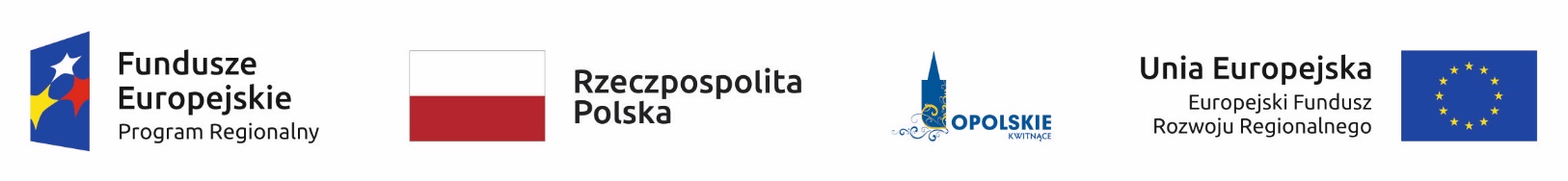 INFORMACJA O ZAKOŃCZENIU NABORU WNIOSKÓWW dniach od 12 marca do 16 kwietnia 2018 r. przeprowadziliśmy II nabór wniosków o dofinansowanie projektów w ramach poddziałania 5.3.3 Dziedzictwo kulturowe i kultura w Aglomeracji Opolskiej Regionalnego Programu Operacyjnego Województwa Opolskiego na lata 2014-2020. W ramach naboru, w trybie konkursowym wpłynęły 3 wnioski o dofinansowanie projektu. Wnioski, które wpłynęły w ramach naboru, zostały przekazane do kolejnego etapu konkursu, tj. oceny formalnej.  Lista projektów złożonych w ramach konkursu do poddziałania 5.3.3 Dziedzictwo kulturowe i kultura w Aglomeracji Opolskiej w ramach Regionalnego Programu Operacyjnego Województwa Opolskiego na lata 2014-2020 – II nabórNumer wnioskuTytuł projektuNazwa wnioskodawcyRPOP.05.03.03-16-0001/18Z szacunku dla przeszłości zadbajmy o przyszłość. Konserwacja i renowacja elewacji prezbiterium Katedry pw. Podwyższenia Krzyża Świętego w Opolu – etap IV zamykający.Parafia Katedralna pod wezwaniem Podwyższenia Krzyża Świętego w OpoluRPOP.05.03.03-16-0002/18Ochrona, konserwacja i udostępnienie zabytków oraz polichromii ściennych kościoła p.w. Wniebowzięcia N.M.P. w NiemodliniePARAFIA RZYMSKOKATOLICKA P.W. WNIEBOWZIĘCIA NAJŚWIĘTSZEJ MARII PANNYRPOP.05.03.03-16-0003/18Utworzenie Stobrawskiego Centrum Przyrody i Techniki „BORSUK" poprzez remont, przebudowę i organizację zabytkowego zespołu dworca kolejowego w Murowie.Gmina Murów